Publicado en Ciudad de México el 26/07/2022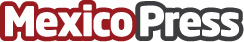 El sitio web, la herramienta por excelencia para el crecimiento y digitalización de las empresas: HubSpotApenas antes de la pandemia, únicamente el 10% de las PyMEs en México contaban con un sitio web. A partir de hoy, estarán disponibles, gratuitamente, las herramientas CMS de HubSpot para que emprendedores y emprendedoras creen, de manera rápida y segura, sitios web fiables y así continúen creciendo. En ocasiones los emprendedores no cuentan con un presupuesto destinado específicamente a procesos de digitalización lo que impacta directamente en su proceso de expansión.
Datos de contacto:Fabiola Martínez55 47 88 84 83Nota de prensa publicada en: https://www.mexicopress.com.mx/el-sitio-web-la-herramienta-por-excelencia Categorías: Marketing E-Commerce Digital http://www.mexicopress.com.mx